ALCALDIA MUNICIPAL DE USULUTÁN Personal de mantenimiento, realizaron poda de árbol de gran tamaño sobre la 13ª Calle Oriente, que representa peligro para las viviendas cercanas evitando de esta manera accidentes en esta época de lluvias.Fecha de ejecución: 09 de julio 2020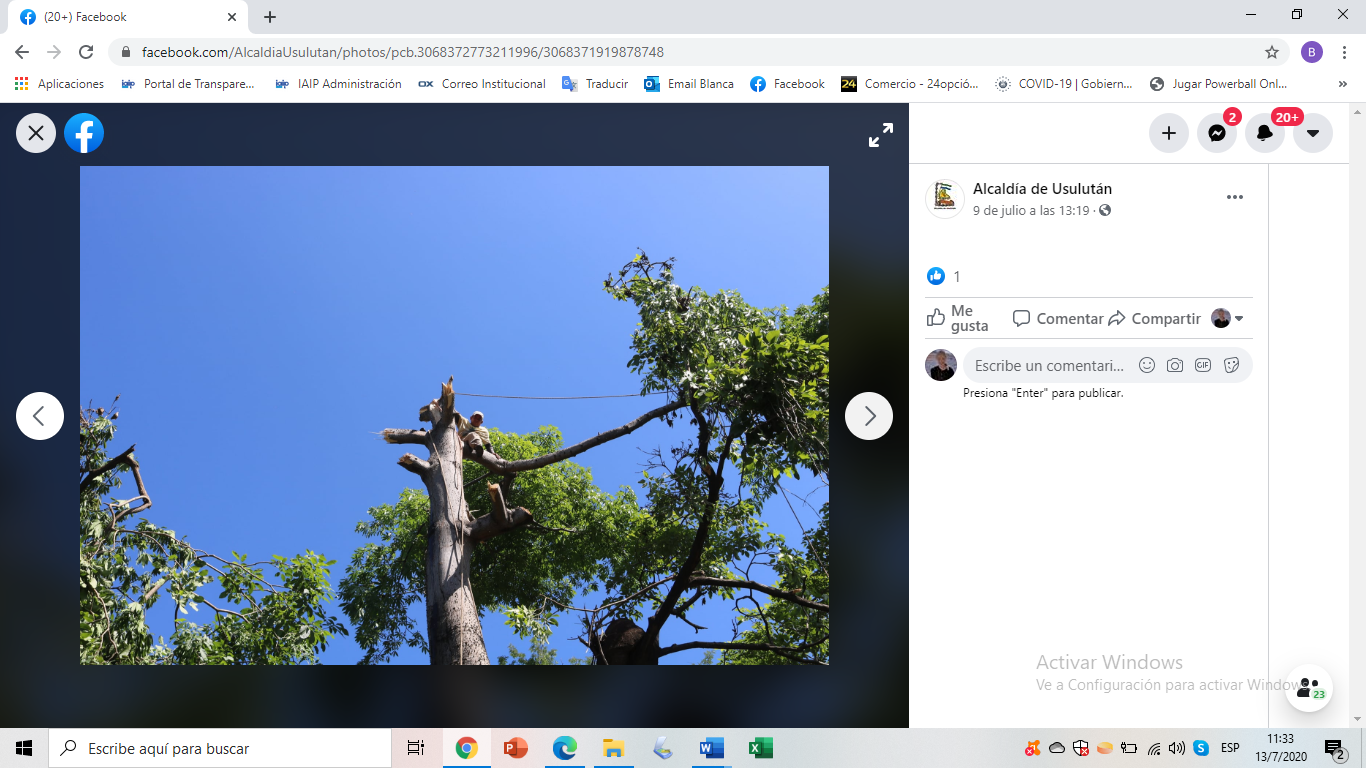 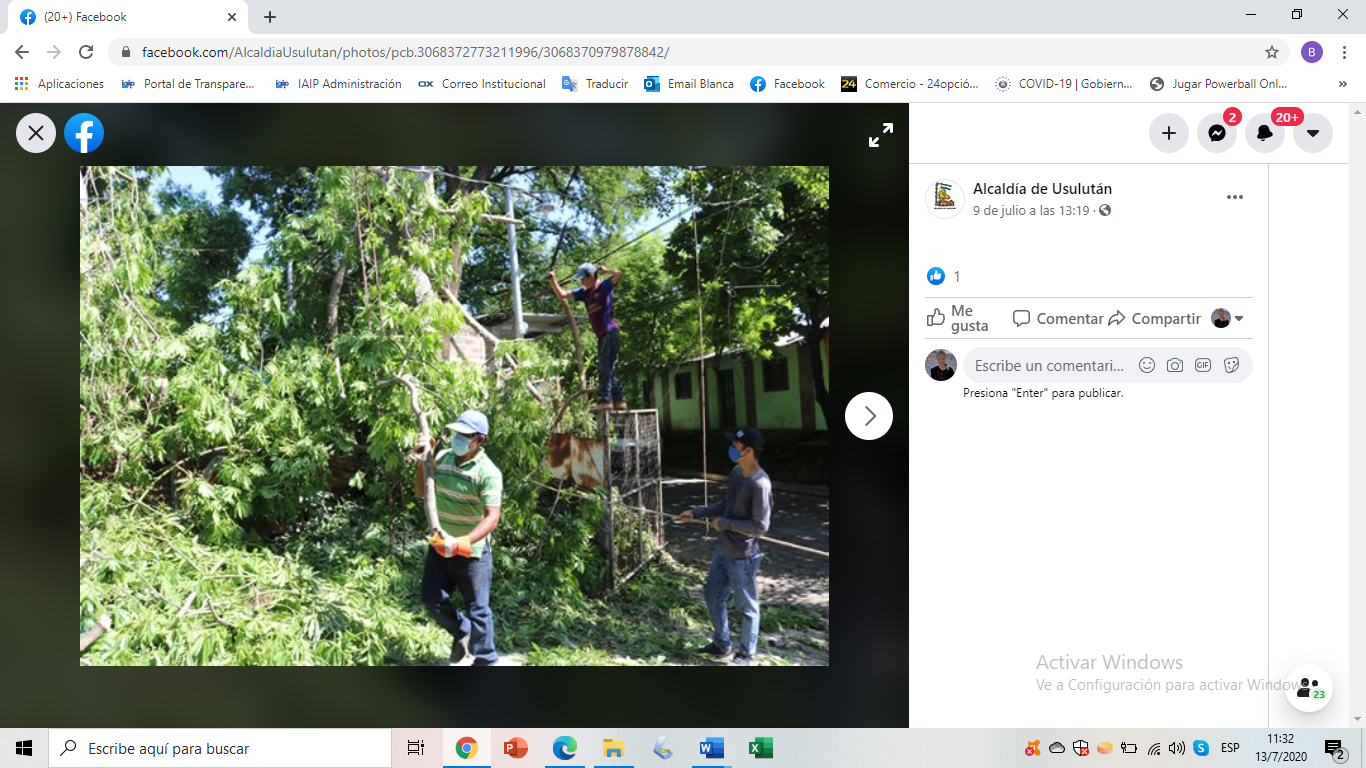 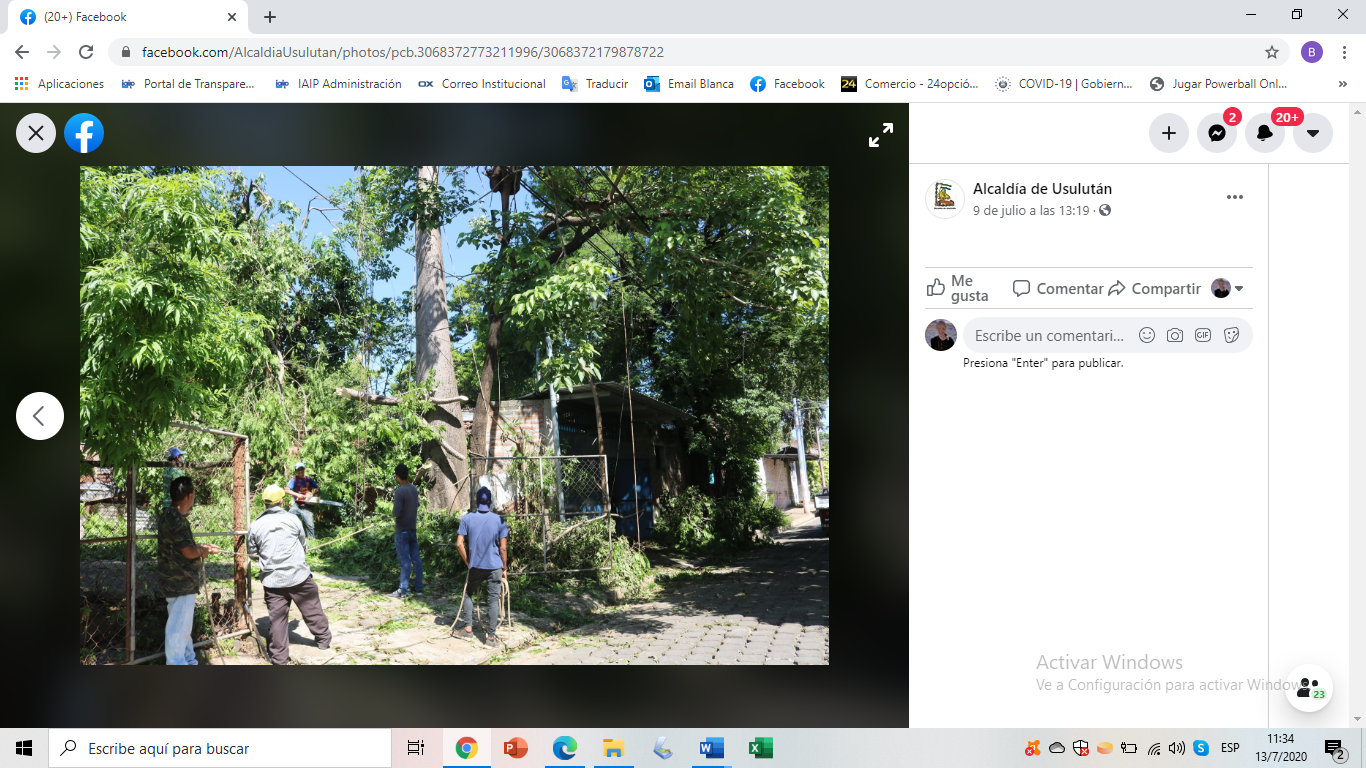 